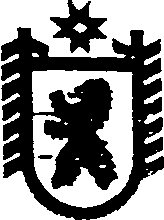 Республика КарелияСовет Чернопорожского сельского поселенияXXXVI  СЕССИЯ      III    СОЗЫВАРЕШЕНИЕОт 01 февраля   2017 года   № 98п. Черный ПорогОб утверждении перечня мероприятий,осуществляемых за счет средств муниципального дорожного фонда Чернопорожского сельского поселения на 2017год.В соответствии  с решением Совета Чернопорожского сельского поселения № 16 от 02.12.2013г. «О создании муниципального дорожного фонда муниципального образования « Чернопорожское сельское поселение»  Совет  Чернопорожского сельского поселения РЕШИЛ:1.Утвердить прилагаемый перечень мероприятий, осуществляемых за счет средств муниципального дорожного фонда Чернопорожского  сельского поселения на 2017 год. Перечень №1 прилагается.            2.Распространить действие настоящего решения на правоотношения, возникшие с 01 января 2017 года.            3.Обнародовать  настоящее решение путем размещения официального текста настоящего  решения  в информационно – телекоммуникационной сети «Интернет» на официальном сайте администрации Чернопорожского сельского поселения http://home.onego.ru/~segadmin/ omsu_selo_cherny_porog.htm.ПредседательСовета Чернопорожского сельского поселения			          М.В.ЖидковаГлаваЧернопорожского сельского поселения                                                 С.А.ПотаповПриложение № 1                                                                                                          к решению Совета Чернопорожского							сельского поселения № 98 от 01.02.2017г.Переченьмероприятий, осуществляемых за счет средствмуниципального дорожного фонда Чернопорожского сельского поселения на 2017 год№  
п/п Наименование мероприятия№  
п/п Наименование мероприятия122017 год2017 год1.Капитальный ремонт, ремонт и содержание автомобильных дорог местного значения муниципального образования «Чернопорожское сельское поселение» и искусственных дорожных сооружений, а также проектирование соответствующих работ и проведение необходимых государственных экспертиз2Проектирование, строительство, реконструкция автомобильных дорог общего пользования местного значения муниципального образования «Чернопорожское сельское поселение», в том числе с твердым покрытием, и искусственных дорожных сооружений (включая разработку документации по планировке территории в целях размещения автомобильных дорог, инженерные изыскания, разработку проектной документации, проведение необходимых государственных экспертиз, выкуп земельных участков и подготовку территории строительства)3Капитальный ремонт и ремонт дворовых территорий многоквартирных домов, проездов к дворовым территориям многоквартирных домов населенных пунктов на территории муниципального образования «Чернопорожское сельское поселение»4Обустройство автомобильных дорог местного значения в целях повышения безопасности дорожного движения5Обеспечение транспортной безопасности автомобильных дорог местного значения 6Проведение работ по технической инвентаризации автомобильных дорог местного значения7Подготовка документов для постановки автомобильных дорог местного значения на кадастровый учет8Выполнение научно-исследовательских, опытно-конструкторских и технологических работ в области дорожного хозяйства9Оплата услуг специализированной организации по проверке проектно-сметной документации101Оплата услуг специализированной организации по выполнению функций по определению поставщика (подрядчика, исполнителя) путем проведения торгов и оказание  информационно-консультационных и организационных услуг по сопровождению определения поставщиков (подрядчиков, исполнителей)